Messe pour le 18e Dimanche (A) - 02 août 2020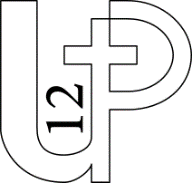 Chant d’entrée : 	Peuple de Dieu, marche joyeux (K 180) ou ...Introduction et demandes de pardon (Par le célébrant)Nous sommes en plein milieu des vacances. Les uns partent ou vont partir, les autres reviennent ou sont déjà revenus. Et d’autres encore ne partent pas, trop âgés, trop démunis, trop souffrants… Ne les oublions pas… et n’oublions pas que ce temps de repos, ce temps de loisirs doit nous apprendre à mieux vivre. Rappelons-nous aussi qu’à tous, sans exception, est promis un grand bonheur, un bonheur gratuit, comme nous le rappelleront les lectures de ce dimanche : nous sommes tous invités à nous réunir un jour dans le Royaume de Dieu.« Rien ne peut nous séparer de l’amour du Christ », nous dira saint Paul. C’est pourquoi nous pouvons le prier dans une totale confiance, le supplier de nous accorder sa miséricorde, sa tendresse. Ouvrons-lui notre cœur, pour accueillir son amour au cours de cette célébration.Seigneur Jésus, nous avons soif de ton amour, éclaire nos pas vers le Père. Prends pitié de nous.O Christ, nous avons faim de vérité, fais grandir en nous le désir de te suivre.  Prends pitié de nous.Seigneur, nous sommes faibles et pauvres devant toi, ouvre nos cœurs à ta lumière. Prends pitié de nous !Cél. 	Que Dieu tout-puissant nous fasse miséricorde...GloriaPrière d’ouvertureCél. Laissons le Seigneur prendre place dans le silence de notre cœur pour le prier avec confiance. (Silence).Dieu notre Père, nous venons vers toi avec toutes les joies et les peines de notre vie.Donne-nous faim de la Parole vivante de ton Fils, lui qui vient nous combler au-delà de notre attente, dans la joie de l’Esprit Saint, jusqu’aux siècles des siècles. Amen.Avant la 1e lecture (Isaïe 55, 1-3) :A la suite d'Isaïe, prenons conscience que nos soifs de vie et d'amour ne seront comblés que par Dieu lui-même. Mettons-nous à l'écoute de sa parole qui est une parole de vie.Psaume 144 ou chant de méditation : Pour que nos cœurs (D 308)Avant la seconde lecture (Romains 8,35…39) :Malgré l'adversité et les difficultés qui entravent nos existences, saint Paul nous appelle à garder foi dans l'amour du Christ vainqueur de toute mort grâce à Dieu qui est la source et la force de toute vie.Acclamation, Evangile (Matthieu 14,13-21), homélie et CredoPrière universelleCél. 	Les foules d’aujourd’hui sont affamées d’amour… Confions-les maintenant au Christ, qui a donné sa vie pour tous les hommes.Seigneur, regarde la foule de ton Eglise qui a faim de ta parole et de ton amour : réponds à son appel et fortifie en elle le souffle de l'espérance et de la charité pour témoigner de ton salut. Seigneur, entends notre prière. R/Seigneur, regarde la foule de nos décideurs et de nos gouvernants qui restent quelques fois sourds à tes paroles : ouvre l'oreille de leur cœur pour que leurs décisions soient le signe de ta justice et de ton attention aux plus faibles. Seigneur, entends notre prière. R/Seigneur, regarde la foule de tes enfants qui peinent sous le fardeau : mets sur leur route la Parole de vie qui leur permettra de retrouver l'espérance en ton amour malgré l'adversité et les difficultés. Seigneur, entends notre prière. R/Seigneur, regarde la foule des fiancés. Pour les familles divisées et déchirées. Pour les jeunes qui se préparent au mariage, confiants en l'avenir que tu inventes avec eux, Seigneur, entends notre prière. R/Cél. 	Seigneur, pleins de confiance en ta bonté et en ton attention pour nous, nous te confions nos demandes, ne les laisse pas sans réponse.                                                    Par Jésus, le Christ, notre Seigneur. Amen.  Chant après la communion : 	Les pauvres mangeront (D 92) ouPeuples de frères (T 122)Prière après la communionSeigneur Jésus, tu as invité tes disciples à donner eux-mêmes à manger aux foules venues t’écouter.Toi qui rassasies de ton amour tous ceux qui comptent sur toi, apprends-nous à être signes de ta présence auprès de tous ceux qui ont faim, et que jamais rien ne nous sépare de toi jusqu’aux siècles des siècles. Amen.